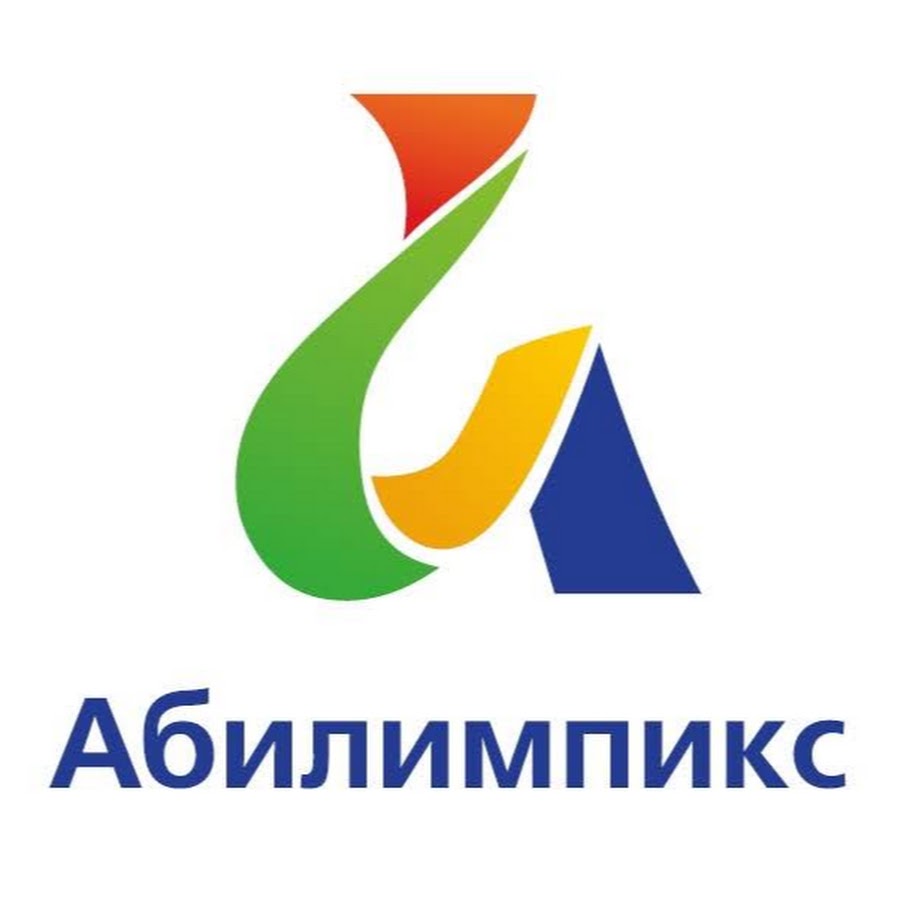 ПРОГРАММАV Регионального чемпионата по профессиональному мастерству среди инвалидов и лиц с ограниченными возможностями здоровья «Абилимпикс»Ростовской области21-25 сентября 2020 годаг. Новочеркасск 2020Площадка № 1- ГБПОУ РО «НКПТиУ» г. Новочеркасск, Александровская 109, Атаманская 401-й день чемпионата 21 сентября 2020 годаПлощадка № 1- ГБПОУ РО «НКПТиУ» г. Новочеркасск, Александровская 109, Атаманская 401-й день чемпионата 21 сентября 2020 годаПлощадка № 1- ГБПОУ РО «НКПТиУ» г. Новочеркасск, Александровская 109, Атаманская 401-й день чемпионата 21 сентября 2020 годаПлощадка № 1- ГБПОУ РО «НКПТиУ» г. Новочеркасск, Александровская 109, Атаманская 401-й день чемпионата 21 сентября 2020 годаПлощадка № 1- ГБПОУ РО «НКПТиУ» г. Новочеркасск, Александровская 109, Атаманская 401-й день чемпионата 21 сентября 2020 годаПлощадка № 1- ГБПОУ РО «НКПТиУ» г. Новочеркасск, Александровская 109, Атаманская 401-й день чемпионата 21 сентября 2020 годаПлощадка № 1- ГБПОУ РО «НКПТиУ» г. Новочеркасск, Александровская 109, Атаманская 401-й день чемпионата 21 сентября 2020 годаПлощадка № 1- ГБПОУ РО «НКПТиУ» г. Новочеркасск, Александровская 109, Атаманская 401-й день чемпионата 21 сентября 2020 годаПлощадка № 1- ГБПОУ РО «НКПТиУ» г. Новочеркасск, Александровская 109, Атаманская 401-й день чемпионата 21 сентября 2020 годаПлощадка № 1- ГБПОУ РО «НКПТиУ» г. Новочеркасск, Александровская 109, Атаманская 401-й день чемпионата 21 сентября 2020 годаВремяМероприятиеМероприятиеМесто проведенияМесто проведенияМесто проведенияОтветственныеЦелевая аудиторияЦелевая аудиторияЦелевая аудитория8.00-8.30Прибытие и регистрация участников чемпионата ШкольникиТорговляКулинарное делоХудожественное вышиваниеСтудентыТорговляПрибытие и регистрация участников чемпионата ШкольникиТорговляКулинарное делоХудожественное вышиваниеСтудентыТорговляХолл 1 этажа, ГБПОУ РО «НКПТиУ»Холл 1 этажа, ГБПОУ РО «НКПТиУ»Холл 1 этажа, ГБПОУ РО «НКПТиУ»участники, эксперты, сопровождающиеучастники, эксперты, сопровождающиеучастники, эксперты, сопровождающие8.30 – 17.00Работа площадокРабота площадокучастники, эксперты,участники, эксперты,участники, эксперты,17.00-17.30Отъезд участников и экспертовОтъезд участников и экспертовучастники, эксперты, сопровождающиеучастники, эксперты, сопровождающиеучастники, эксперты, сопровождающиеСоревнования для категории «школьники»Соревнования для категории «школьники»Соревнования для категории «школьники»Соревнования для категории «школьники»Соревнования для категории «школьники»Соревнования для категории «школьники»Соревнования для категории «школьники»Соревнования для категории «школьники»Соревнования для категории «школьники»Соревнования для категории «школьники»Компетенция «Кулинарное дело» (школьники)Компетенция «Кулинарное дело» (школьники)Компетенция «Кулинарное дело» (школьники)Компетенция «Кулинарное дело» (школьники)Компетенция «Кулинарное дело» (школьники)Компетенция «Кулинарное дело» (школьники)Компетенция «Кулинарное дело» (школьники)Компетенция «Кулинарное дело» (школьники)Компетенция «Кулинарное дело» (школьники)Компетенция «Кулинарное дело» (школьники)8.00-8.30Проверка готовности площадки. Проверка готовности документации для экспертов и участниковПроверка готовности площадки. Проверка готовности документации для экспертов и участниковАтаманская 40, лабораторияАтаманская 40, лабораторияАтаманская 40, лабораторияСкоба Т.С.организаторыорганизаторыорганизаторы09.00-09.15Жеребьевка. Брифинг с участниками Чемпионата. Обсуждение Конкурсного задания.Жеребьевка. Брифинг с участниками Чемпионата. Обсуждение Конкурсного задания.Атаманская 40, лабораторияАтаманская 40, лабораторияАтаманская 40, лабораторияСкоба Т.С.участники, экспертыучастники, экспертыучастники, эксперты9:15 – 9:35Знакомство участников с оборудованием площадки. Инструктаж участников  по охране труда и технике безопасности, пожарной безопасностиЗнакомство участников с оборудованием площадки. Инструктаж участников  по охране труда и технике безопасности, пожарной безопасностиАтаманская 40, лабораторияАтаманская 40, лабораторияАтаманская 40, лабораторияСкоба Т.С.участники, экспертыучастники, экспертыучастники, эксперты9:35–10:00Рабочее совещание экспертного сообщества. Детальное знакомство экспертов с Регламентом чемпионата, Кодексом этики, Техническим описанием компетенции. Обсуждение Конкурсного задания, 30 % изменений. Распределение ролей между экспертами. Знакомство со схемой оценки и уточнение критериев экспертных оценок. Подписание методического пакета по компетенции, инструктаж по ОТ, ТБ.Рабочее совещание экспертного сообщества. Детальное знакомство экспертов с Регламентом чемпионата, Кодексом этики, Техническим описанием компетенции. Обсуждение Конкурсного задания, 30 % изменений. Распределение ролей между экспертами. Знакомство со схемой оценки и уточнение критериев экспертных оценок. Подписание методического пакета по компетенции, инструктаж по ОТ, ТБ.Атаманская 40, лабораторияАтаманская 40, лабораторияАтаманская 40, лабораторияСкоба Т.С.участники, экспертыучастники, экспертыучастники, эксперты10.00 – 13:3010.00- 10.30 Получение участниками продуктов по накладной со склада согласно заявкам и технологическим картам10.30  СТАРТ Работа экспертов по судейской оценке работы, измеримым аспектам работы и результатов работы.13.30  СТОП  Работа жюри по судейской оценке результатов работы участников, уборка рабочих мест участниками.10.00- 10.30 Получение участниками продуктов по накладной со склада согласно заявкам и технологическим картам10.30  СТАРТ Работа экспертов по судейской оценке работы, измеримым аспектам работы и результатов работы.13.30  СТОП  Работа жюри по судейской оценке результатов работы участников, уборка рабочих мест участниками.Атаманская 40, лабораторияАтаманская 40, лабораторияАтаманская 40, лабораторияСкоба Т.С.участники, экспертыучастники, экспертыучастники, эксперты13.30-14.00Работа экспертов с ведомостями оценкиРабота экспертов с ведомостями оценкиАтаманская 40, лабораторияАтаманская 40, лабораторияАтаманская 40, лабораторияСкоба Т.С.экспертыэкспертыэксперты14.00-14.30ОбедОбедучастники, эксперты участники, эксперты участники, эксперты 14.30 –15.30Брифинг экспертов, обсуждение вопросов. Внесение  оценок в итоговую ведомость. Подведение итогов соревнований.Брифинг экспертов, обсуждение вопросов. Внесение  оценок в итоговую ведомость. Подведение итогов соревнований.Атаманская 40, лабораторияАтаманская 40, лабораторияАтаманская 40, лабораторияСкоба Т.С.экспертыэкспертыэксперты16.30Отъезд участников и экспертовОтъезд участников и экспертовКомпетенция«Торговля» (школьники)Компетенция«Торговля» (школьники)Компетенция«Торговля» (школьники)Компетенция«Торговля» (школьники)Компетенция«Торговля» (школьники)Компетенция«Торговля» (школьники)Компетенция«Торговля» (школьники)Компетенция«Торговля» (школьники)Компетенция«Торговля» (школьники)Компетенция«Торговля» (школьники)8.30-9.00открытие площадки, организационные мероприятия. Речь главного эксперта, подписание протоколов по ТБ и ПБ участниками и экспертамиоткрытие площадки, организационные мероприятия. Речь главного эксперта, подписание протоколов по ТБ и ПБ участниками и экспертамиАлександровская 109 Ауд.409Александровская 109 Ауд.409Александровская 109 Ауд.409Токарева Н.Аучастники, экспертыучастники, экспертыучастники, эксперты09.00-12.00Соревнование по компетенции «Торговля»Соревнование по компетенции «Торговля»Александровская 109,  Ауд.409Александровская 109,  Ауд.409Александровская 109,  Ауд.409Токарева Н.Аучастники, экспертыучастники, экспертыучастники, эксперты12.00-12.30Работа экспертов, подведение итогов категории школьникиРабота экспертов, подведение итогов категории школьникиАлександровская 109, Ауд.409Александровская 109, Ауд.409Александровская 109, Ауд.409Токарева Н.Аэкспертыэкспертыэксперты12.30-13.30Перерыв. Дезинфекция помещения)Перерыв. Дезинфекция помещения)12.30Отъезд участников категории школьникиОтъезд участников категории школьникиКомпетенция«Торговля» (студенты)Компетенция«Торговля» (студенты)Компетенция«Торговля» (студенты)Компетенция«Торговля» (студенты)Компетенция«Торговля» (студенты)Компетенция«Торговля» (студенты)Компетенция«Торговля» (студенты)Компетенция«Торговля» (студенты)Компетенция«Торговля» (студенты)Компетенция«Торговля» (студенты)13.30-14.30открытие площадки, организационные мероприятия. Речь главного эксперта, подписание протоколов по ТБ и ПБ участниками и экспертамиоткрытие площадки, организационные мероприятия. Речь главного эксперта, подписание протоколов по ТБ и ПБ участниками и экспертамиАлександровская 109,  Ауд.409Александровская 109,  Ауд.409Александровская 109,  Ауд.409Токарева Н.Аучастники, экспертыучастники, экспертыучастники, эксперты14.00-17.00Соревнование по компетенции «Торговля»Соревнование по компетенции «Торговля»Александровская 109,  Ауд.409Александровская 109,  Ауд.409Александровская 109,  Ауд.409Токарева Н.Аучастники, экспертыучастники, экспертыучастники, эксперты17.00-17.30Работа экспертов, подведение итогов категории школьникиРабота экспертов, подведение итогов категории школьникиАлександровская 109,  Ауд.409Александровская 109,  Ауд.409Александровская 109,  Ауд.409Токарева Н.АэкспертыэкспертыэкспертыОтъезд участников категории студентыОтъезд участников категории студентыАлександровская 109,  Ауд.409Александровская 109,  Ауд.409Александровская 109,  Ауд.409Компетенция «Художественное вышивание» (школьники)Компетенция «Художественное вышивание» (школьники)Компетенция «Художественное вышивание» (школьники)Компетенция «Художественное вышивание» (школьники)Компетенция «Художественное вышивание» (школьники)Компетенция «Художественное вышивание» (школьники)Компетенция «Художественное вышивание» (школьники)Компетенция «Художественное вышивание» (школьники)Компетенция «Художественное вышивание» (школьники)Компетенция «Художественное вышивание» (школьники)09.00–9.30Ознакомление с соревновательной площадкой. Инструктаж по ТБОзнакомление с соревновательной площадкой. Инструктаж по ТБАлександровская 109,  Ауд.414,416Александровская 109,  Ауд.414,416Александровская 109,  Ауд.414,416Черникова Е.Сучастники, экспертыучастники, экспертыучастники, эксперты09.30-12.35Соревнование по компетенции «Художественное вышивание»Модуль 1       9:30-9:45Модуль 2       9:45 - 12.30Уборка рабочего места 12:30-12:35 Соревнование по компетенции «Художественное вышивание»Модуль 1       9:30-9:45Модуль 2       9:45 - 12.30Уборка рабочего места 12:30-12:35 Александровская 109,  Ауд.414,416Александровская 109,  Ауд.414,416Александровская 109,  Ауд.414,416Черникова Е.Сучастники, экспертыучастники, экспертыучастники, эксперты12:30 -13.30ОбедОбедБуфет ГБПОУ РО «НКПТиУ»Буфет ГБПОУ РО «НКПТиУ»Буфет ГБПОУ РО «НКПТиУ»участники, эксперты, сопровождающиеучастники, эксперты, сопровождающиеучастники, эксперты, сопровождающие13.30-15.00Работа экспертов с ведомостями оценки. Подведение итоговРабота экспертов с ведомостями оценки. Подведение итоговАлександровская 109,  Ауд.414Александровская 109,  Ауд.414Александровская 109,  Ауд.414Черникова Е.Сэкспертыэкспертыэксперты16.30Отъезд участников и экспертовОтъезд участников и экспертовПлощадка № 1- ГБПОУ РО «НКПТиУ», г. НовочеркасскАлександровская 109, Атаманская 402-й день чемпионата 22 сентября 2020 годаПлощадка № 1- ГБПОУ РО «НКПТиУ», г. НовочеркасскАлександровская 109, Атаманская 402-й день чемпионата 22 сентября 2020 годаПлощадка № 1- ГБПОУ РО «НКПТиУ», г. НовочеркасскАлександровская 109, Атаманская 402-й день чемпионата 22 сентября 2020 годаПлощадка № 1- ГБПОУ РО «НКПТиУ», г. НовочеркасскАлександровская 109, Атаманская 402-й день чемпионата 22 сентября 2020 годаПлощадка № 1- ГБПОУ РО «НКПТиУ», г. НовочеркасскАлександровская 109, Атаманская 402-й день чемпионата 22 сентября 2020 годаПлощадка № 1- ГБПОУ РО «НКПТиУ», г. НовочеркасскАлександровская 109, Атаманская 402-й день чемпионата 22 сентября 2020 годаПлощадка № 1- ГБПОУ РО «НКПТиУ», г. НовочеркасскАлександровская 109, Атаманская 402-й день чемпионата 22 сентября 2020 годаПлощадка № 1- ГБПОУ РО «НКПТиУ», г. НовочеркасскАлександровская 109, Атаманская 402-й день чемпионата 22 сентября 2020 годаПлощадка № 1- ГБПОУ РО «НКПТиУ», г. НовочеркасскАлександровская 109, Атаманская 402-й день чемпионата 22 сентября 2020 годаПлощадка № 1- ГБПОУ РО «НКПТиУ», г. НовочеркасскАлександровская 109, Атаманская 402-й день чемпионата 22 сентября 2020 годаКомпетенция «Поварское дело» (студенты)Компетенция «Поварское дело» (студенты)Компетенция «Поварское дело» (студенты)Компетенция «Поварское дело» (студенты)Компетенция «Поварское дело» (студенты)Компетенция «Поварское дело» (студенты)Компетенция «Поварское дело» (студенты)Компетенция «Поварское дело» (студенты)Компетенция «Поварское дело» (студенты)Компетенция «Поварское дело» (студенты)08.00-09.00Заезд участников. Проверка готовности площадки. Проверка готовности документации для экспертов и участников.Заезд участников. Проверка готовности площадки. Проверка готовности документации для экспертов и участников.Атаманская 40, ЛабораторияАтаманская 40, ЛабораторияАтаманская 40, ЛабораторияАбраменко Е.Г.участники, экспертыучастники, экспертыучастники, эксперты9.00 – 9.30Жеребьевка. Обсуждение Конкурсного задания. Брифинг участников, инструктаж на рабочих местах участников и волонтеров 1 смены. Проверка тулбоксов участников 1 смены.Жеребьевка. Обсуждение Конкурсного задания. Брифинг участников, инструктаж на рабочих местах участников и волонтеров 1 смены. Проверка тулбоксов участников 1 смены.Атаманская 40, ЛабораторияАтаманская 40, ЛабораторияАтаманская 40, ЛабораторияАбраменко Е.Г.участники, экспертыучастники, экспертыучастники, эксперты9.30 – 9:45Знакомство участников с оборудованием площадки. Инструктаж участников  по охране труда и технике безопасности, пожарной безопасности, проверка наличия продуктов.Знакомство участников с оборудованием площадки. Инструктаж участников  по охране труда и технике безопасности, пожарной безопасности, проверка наличия продуктов.Атаманская 40, ЛабораторияАтаманская 40, ЛабораторияАтаманская 40, ЛабораторияАбраменко Е.Г.участники, экспертыучастники, экспертыучастники, эксперты9.30 – 9:45Рабочее совещание экспертного сообщества. Детальное знакомство экспертов с Регламентом чемпионата, Кодексом этики, Техническим описанием компетенции. Обсуждение Конкурсного задания, 30 % изменений. Распределение ролей между экспертами. Знакомство со схемой оценки и уточнение критериев экспертных оценок. Подписание методического пакета по компетенции, инструктаж по ОТ, ТБ.Рабочее совещание экспертного сообщества. Детальное знакомство экспертов с Регламентом чемпионата, Кодексом этики, Техническим описанием компетенции. Обсуждение Конкурсного задания, 30 % изменений. Распределение ролей между экспертами. Знакомство со схемой оценки и уточнение критериев экспертных оценок. Подписание методического пакета по компетенции, инструктаж по ОТ, ТБ.Атаманская 40, ЛабораторияАтаманская 40, ЛабораторияАтаманская 40, ЛабораторияАбраменко Е.Г.участники, экспертыучастники, экспертыучастники, эксперты10.00СТАРТ       1 смены участниковСТАРТ       1 смены участниковАтаманская 40, ЛабораторияАтаманская 40, ЛабораторияАтаманская 40, ЛабораторияАбраменко Е.Г.участники, экспертыучастники, экспертыучастники, эксперты13.30СТОП         1 смены участниковСТОП         1 смены участниковАтаманская 40, ЛабораторияАтаманская 40, ЛабораторияАтаманская 40, ЛабораторияАбраменко Е.Г.участники, экспертыучастники, экспертыучастники, эксперты13.30-14.00Уборка рабочих мест, подготовка площадки для второй смены соревнований.Уборка рабочих мест, подготовка площадки для второй смены соревнований.Атаманская 40, ЛабораторияАтаманская 40, ЛабораторияАтаманская 40, ЛабораторияАбраменко Е.Г.участники, экспертыучастники, экспертыучастники, эксперты14.00 – 14.15Инструктаж на рабочих местах участников и волонтеров 2 смены. Проверка тулбоксов участников 2 смены.Инструктаж на рабочих местах участников и волонтеров 2 смены. Проверка тулбоксов участников 2 смены.Атаманская 40, ЛабораторияАтаманская 40, ЛабораторияАтаманская 40, ЛабораторияАбраменко Е.Г.участники, экспертыучастники, экспертыучастники, эксперты14.15-14.30Знакомство участников  2 смены с оборудованием площадки. Инструктаж участников  по охране труда и технике безопасности, пожарной безопасности, проверка наличия продуктов.Знакомство участников  2 смены с оборудованием площадки. Инструктаж участников  по охране труда и технике безопасности, пожарной безопасности, проверка наличия продуктов.Атаманская 40, ЛабораторияАтаманская 40, ЛабораторияАтаманская 40, ЛабораторияАбраменко Е.Г.участники, экспертыучастники, экспертыучастники, эксперты14.30СТАРТ     2 смены участниковСТАРТ     2 смены участниковАтаманская 40, ЛабораторияАтаманская 40, ЛабораторияАтаманская 40, ЛабораторияАбраменко Е.Г.участники, экспертыучастники, экспертыучастники, эксперты18.00СТОП      2 смены участниковСТОП      2 смены участниковАтаманская 40, ЛабораторияАтаманская 40, ЛабораторияАтаманская 40, ЛабораторияАбраменко Е.Г.участники, экспертыучастники, экспертыучастники, эксперты18.00-18.15Уборка рабочих местУборка рабочих местАтаманская 40, ЛабораторияАтаманская 40, ЛабораторияАтаманская 40, ЛабораторияАбраменко Е.Г.участники, экспертыучастники, экспертыучастники, эксперты18.15-18.45Кофе-брейк участников и экспертов 2 сменыРабота экспертов с ведомостями оценки.Кофе-брейк участников и экспертов 2 сменыРабота экспертов с ведомостями оценки.Атаманская 40, ЛабораторияАтаманская 40, ЛабораторияАтаманская 40, ЛабораторияАбраменко Е.Г.участники, экспертыучастники, экспертыучастники, эксперты19.00-20.00Подведение итогов.Подведение итогов.Атаманская 40, ЛабораторияАтаманская 40, ЛабораторияАтаманская 40, ЛабораторияАбраменко Е.Г.участники, экспертыучастники, экспертыучастники, эксперты20.00Отъезд участников и экспертовОтъезд участников и экспертовКомпетенция «Веб-разработка (программирование)» (студенты)Компетенция «Веб-разработка (программирование)» (студенты)Компетенция «Веб-разработка (программирование)» (студенты)Компетенция «Веб-разработка (программирование)» (студенты)Компетенция «Веб-разработка (программирование)» (студенты)Компетенция «Веб-разработка (программирование)» (студенты)Компетенция «Веб-разработка (программирование)» (студенты)Компетенция «Веб-разработка (программирование)» (студенты)Компетенция «Веб-разработка (программирование)» (студенты)Компетенция «Веб-разработка (программирование)» (студенты)9.30-10.00Прием площадок участников.Работа с участниками (регистрация, инструктажи). Работа с экспертами (оформление протоколов, инструктажи).Обсуждение экспертами конкурсного задания, внесение измененийПрием площадок участников.Работа с участниками (регистрация, инструктажи). Работа с экспертами (оформление протоколов, инструктажи).Обсуждение экспертами конкурсного задания, внесение измененийАлександровская 109,  Ауд.405Александровская 109,  Ауд.405Александровская 109,  Ауд.405Полякова О.Вучастники, экспертыучастники, экспертыучастники, эксперты10.00-10.30Ознакомление участников с заданием, проверка рабочих мест участниковОзнакомление участников с заданием, проверка рабочих мест участниковАлександровская 109,  Ауд.405Александровская 109,  Ауд.405Александровская 109,  Ауд.405Полякова О.Вучастники, экспертыучастники, экспертыучастники, эксперты10.30-14.30Выполнение заданий участникамиВыполнение заданий участникамиАлександровская 109,  Ауд.405Александровская 109,  Ауд.405Александровская 109,  Ауд.405Полякова О.Вучастники, экспертыучастники, экспертыучастники, эксперты14.30-15.30Проведение оценки работПроведение оценки работАлександровская 109,  Ауд.405Александровская 109,  Ауд.405Александровская 109,  Ауд.405Полякова О.Вэкспертыэкспертыэксперты15.30-16.00Оформление протоколовОформление протоколовАлександровская 109,  Ауд.405Александровская 109,  Ауд.405Александровская 109,  Ауд.405Полякова О.ВэкспертыэкспертыэкспертыПлощадка № 1- ГБПОУ РО «НКПТиУ» г. НовочеркасскПушкинская 108, Платовский3-й день чемпионата 23 сентября 2020 годаПлощадка № 1- ГБПОУ РО «НКПТиУ» г. НовочеркасскПушкинская 108, Платовский3-й день чемпионата 23 сентября 2020 годаПлощадка № 1- ГБПОУ РО «НКПТиУ» г. НовочеркасскПушкинская 108, Платовский3-й день чемпионата 23 сентября 2020 годаПлощадка № 1- ГБПОУ РО «НКПТиУ» г. НовочеркасскПушкинская 108, Платовский3-й день чемпионата 23 сентября 2020 годаПлощадка № 1- ГБПОУ РО «НКПТиУ» г. НовочеркасскПушкинская 108, Платовский3-й день чемпионата 23 сентября 2020 годаПлощадка № 1- ГБПОУ РО «НКПТиУ» г. НовочеркасскПушкинская 108, Платовский3-й день чемпионата 23 сентября 2020 годаПлощадка № 1- ГБПОУ РО «НКПТиУ» г. НовочеркасскПушкинская 108, Платовский3-й день чемпионата 23 сентября 2020 годаПлощадка № 1- ГБПОУ РО «НКПТиУ» г. НовочеркасскПушкинская 108, Платовский3-й день чемпионата 23 сентября 2020 годаПлощадка № 1- ГБПОУ РО «НКПТиУ» г. НовочеркасскПушкинская 108, Платовский3-й день чемпионата 23 сентября 2020 годаПлощадка № 1- ГБПОУ РО «НКПТиУ» г. НовочеркасскПушкинская 108, Платовский3-й день чемпионата 23 сентября 2020 годаКомпетенция «Ремонт обуви» (студенты)Компетенция «Ремонт обуви» (студенты)Компетенция «Ремонт обуви» (студенты)Компетенция «Ремонт обуви» (студенты)Компетенция «Ремонт обуви» (студенты)Компетенция «Ремонт обуви» (студенты)Компетенция «Ремонт обуви» (студенты)Компетенция «Ремонт обуви» (студенты)Компетенция «Ремонт обуви» (студенты)Компетенция «Ремонт обуви» (студенты)09.00–10.00Ознакомление с соревновательной площадкой. Адаптация участнико вна рабочих местах. Инструктаж по ТБОзнакомление с соревновательной площадкой. Адаптация участнико вна рабочих местах. Инструктаж по ТБНТТИ ауд.118НТТИ ауд.118НТТИ ауд.118Николаева Т.А.участники, экспертыучастники, экспертыучастники, эксперты10.00-14.00Соревнование по компетенции «Ремонт обуви»Соревнование по компетенции «Ремонт обуви»НТТИ ауд.118НТТИ ауд.118НТТИ ауд.118Николаева Т.Аучастники, экспертыучастники, экспертыучастники, эксперты14.00-14.30ОбедОбедСтоловая НТТИСтоловая НТТИСтоловая НТТИБезмен Н.Мучастники, эксперты, сопровождающиеучастники, эксперты, сопровождающиеучастники, эксперты, сопровождающие14.30-15.30Рабочее совещание экспертов. Рабочее совещание экспертов. Николаева Т.АэкспертыэкспертыэкспертыПодведение итоговПодведение итоговучастники, экспертыучастники, экспертыучастники, экспертыКомпетенция «Web-дизайн»Компетенция «Web-дизайн»Компетенция «Web-дизайн»Компетенция «Web-дизайн»Компетенция «Web-дизайн»Компетенция «Web-дизайн»Компетенция «Web-дизайн»Компетенция «Web-дизайн»Компетенция «Web-дизайн»Компетенция «Web-дизайн»8.30- 09.00Прибытие конкурсантов, экспертов. РегистрацияПрибытие конкурсантов, экспертов. РегистрацияАлександровская 109,  Ауд.404Александровская 109,  Ауд.404Александровская 109,  Ауд.404Бутова Ж.Вучастники, экспертыучастники, экспертыучастники, эксперты9.00.-10.00Рабочее совещание экспертов. Внесение 30% изменений в конкурсное задание..Рабочее совещание экспертов. Внесение 30% изменений в конкурсное задание..Александровская 109,  Ауд.404Александровская 109,  Ауд.404Александровская 109,  Ауд.404Бутова Ж.В эксперты эксперты эксперты10.00 -14.00Соревнования по компетенции. Выполнение профессионального задания группой участников в двух аудиториях.Соревнования по компетенции. Выполнение профессионального задания группой участников в двух аудиториях.Александровская 109,  Ауд.404Александровская 109,  Ауд.404Александровская 109,  Ауд.404Бутова Ж.Вучастники, экспертыучастники, экспертыучастники, эксперты14.00- 14.30Обеденный перерывОбеденный перерывАлександровская 109,  Ауд.404Александровская 109,  Ауд.404Александровская 109,  Ауд.404Бутова Ж.Вучастники, экспертыучастники, экспертыучастники, эксперты14.30-16.30Рабочее заседание экспертов по компетенции.Подведение итогов.Рабочее заседание экспертов по компетенции.Подведение итогов.Александровская 109,  Ауд.404Александровская 109,  Ауд.404Александровская 109,  Ауд.404Бутова Ж.ВэкспертыэкспертыэкспертыКомпетенция «Администрирование баз данных» (студенты)Компетенция «Администрирование баз данных» (студенты)Компетенция «Администрирование баз данных» (студенты)Компетенция «Администрирование баз данных» (студенты)Компетенция «Администрирование баз данных» (студенты)Компетенция «Администрирование баз данных» (студенты)Компетенция «Администрирование баз данных» (студенты)Компетенция «Администрирование баз данных» (студенты)Компетенция «Администрирование баз данных» (студенты)Компетенция «Администрирование баз данных» (студенты)8.00-8.30Встреча, регистрация участников, экспертовВстреча, регистрация участников, экспертовАлександровская 109,  Ауд.406Александровская 109,  Ауд.406Александровская 109,  Ауд.4068.30- 09.00Рабочее совещание экспертов. Внесение 30% изменений в конкурсное задание.Рабочее совещание экспертов. Внесение 30% изменений в конкурсное задание.Александровская 109,  Ауд.404Александровская 109,  Ауд.404Александровская 109,  Ауд.404Арапова Е.Аучастники, экспертыучастники, экспертыучастники, эксперты09.00-12.00Соревновательная часть. Выполнение конкурсного задания участниками категории «Студенты»Соревновательная часть. Выполнение конкурсного задания участниками категории «Студенты»Александровская 109,  Ауд.404Александровская 109,  Ауд.404Александровская 109,  Ауд.404Арапова Е.Аучастники, экспертыучастники, экспертыучастники, эксперты12.00-13.00Рабочее заседание экспертов по компетенции.Подведение итогов соревнования в категории «Студенты».Рабочее заседание экспертов по компетенции.Подведение итогов соревнования в категории «Студенты».Александровская 109,  Ауд.404Александровская 109,  Ауд.404Александровская 109,  Ауд.404Арапова Е.Аучастники, экспертыучастники, экспертыучастники, экспертыКомпетенция «Администрирование баз данных» (специалисты)Компетенция «Администрирование баз данных» (специалисты)Компетенция «Администрирование баз данных» (специалисты)Компетенция «Администрирование баз данных» (специалисты)Компетенция «Администрирование баз данных» (специалисты)Компетенция «Администрирование баз данных» (специалисты)Компетенция «Администрирование баз данных» (специалисты)Компетенция «Администрирование баз данных» (специалисты)Компетенция «Администрирование баз данных» (специалисты)Компетенция «Администрирование баз данных» (специалисты)12.30-13.00Встреча, регистрация участников Встреча, регистрация участников Александровская 109,  Ауд.404Александровская 109,  Ауд.404Александровская 109,  Ауд.40412.00-13.00Рабочее заседание экспертов по компетенции.Подведение итогов соревнования в категории «Студенты».Рабочее заседание экспертов по компетенции.Подведение итогов соревнования в категории «Студенты».Александровская 109,  Ауд.404Александровская 109,  Ауд.404Александровская 109,  Ауд.404Арапова Е.Аучастники, экспертыучастники, экспертыучастники, эксперты13.00-16.00Соревновательная часть. Выполнение конкурсного задания участниками категории «Специалисты»Соревновательная часть. Выполнение конкурсного задания участниками категории «Специалисты»Александровская 109,  Ауд.404Александровская 109,  Ауд.404Александровская 109,  Ауд.404Арапова Е.Аучастники, экспертыучастники, экспертыучастники, эксперты16.00-17.00Рабочее заседание экспертов по компетенции.Подведение итогов соревнования в категории «Специалисты»Рабочее заседание экспертов по компетенции.Подведение итогов соревнования в категории «Специалисты»Александровская 109,  Ауд.404Александровская 109,  Ауд.404Александровская 109,  Ауд.404Арапова Е.Аучастники, экспертыучастники, экспертыучастники, экспертыПлощадка № 1- ГБПОУ РО «НКПТиУ» ул. Александровская 109, г. Новочеркасск4-й день чемпионата 24 сентября 2020 годаПлощадка № 1- ГБПОУ РО «НКПТиУ» ул. Александровская 109, г. Новочеркасск4-й день чемпионата 24 сентября 2020 годаПлощадка № 1- ГБПОУ РО «НКПТиУ» ул. Александровская 109, г. Новочеркасск4-й день чемпионата 24 сентября 2020 годаПлощадка № 1- ГБПОУ РО «НКПТиУ» ул. Александровская 109, г. Новочеркасск4-й день чемпионата 24 сентября 2020 годаПлощадка № 1- ГБПОУ РО «НКПТиУ» ул. Александровская 109, г. Новочеркасск4-й день чемпионата 24 сентября 2020 годаПлощадка № 1- ГБПОУ РО «НКПТиУ» ул. Александровская 109, г. Новочеркасск4-й день чемпионата 24 сентября 2020 годаПлощадка № 1- ГБПОУ РО «НКПТиУ» ул. Александровская 109, г. Новочеркасск4-й день чемпионата 24 сентября 2020 годаПлощадка № 1- ГБПОУ РО «НКПТиУ» ул. Александровская 109, г. Новочеркасск4-й день чемпионата 24 сентября 2020 годаПлощадка № 1- ГБПОУ РО «НКПТиУ» ул. Александровская 109, г. Новочеркасск4-й день чемпионата 24 сентября 2020 годаПлощадка № 1- ГБПОУ РО «НКПТиУ» ул. Александровская 109, г. Новочеркасск4-й день чемпионата 24 сентября 2020 годаКомпетенция «Ремонт обуви» (специалисты)Компетенция «Ремонт обуви» (специалисты)Компетенция «Ремонт обуви» (специалисты)Компетенция «Ремонт обуви» (специалисты)Компетенция «Ремонт обуви» (специалисты)Компетенция «Ремонт обуви» (специалисты)Компетенция «Ремонт обуви» (специалисты)Компетенция «Ремонт обуви» (специалисты)Компетенция «Ремонт обуви» (специалисты)Компетенция «Ремонт обуви» (специалисты)09.00–10.00Ознакомление с соревновательной площадкой. Адаптация участниковна рабочих местах. Инструктаж по ТБОзнакомление с соревновательной площадкой. Адаптация участниковна рабочих местах. Инструктаж по ТБНТТИ ауд.118НТТИ ауд.118НТТИ ауд.118Николаева Т.А.участники, экспертыучастники, экспертыучастники, эксперты10.00-14.00Соревнование по компетенции «Ремонт обуви»Соревнование по компетенции «Ремонт обуви»НТТИ ауд.118НТТИ ауд.118НТТИ ауд.118Николаева Т.Аучастники, экспертыучастники, экспертыучастники, эксперты14.00-14.30ОбедОбедСтоловая НТТИСтоловая НТТИСтоловая НТТИБезмен Н.Мучастники, эксперты, сопровождающиеучастники, эксперты, сопровождающиеучастники, эксперты, сопровождающие14.30-15.30Рабочее совещание экспертов.Рабочее совещание экспертов.НТТИ ауд.118НТТИ ауд.118НТТИ ауд.118Извозчикова И.АЭксперты, участникиЭксперты, участникиЭксперты, участникиПодведение итоговПодведение итоговучастникиучастникиучастникиПлощадка № 2- ГБПОУ РО «Дон-Текс»г. Шахты, пр. Победа Революции, 111-а.2-й день чемпионата 22 сентября 2020 годаПлощадка № 2- ГБПОУ РО «Дон-Текс»г. Шахты, пр. Победа Революции, 111-а.2-й день чемпионата 22 сентября 2020 годаПлощадка № 2- ГБПОУ РО «Дон-Текс»г. Шахты, пр. Победа Революции, 111-а.2-й день чемпионата 22 сентября 2020 годаПлощадка № 2- ГБПОУ РО «Дон-Текс»г. Шахты, пр. Победа Революции, 111-а.2-й день чемпионата 22 сентября 2020 годаПлощадка № 2- ГБПОУ РО «Дон-Текс»г. Шахты, пр. Победа Революции, 111-а.2-й день чемпионата 22 сентября 2020 годаПлощадка № 2- ГБПОУ РО «Дон-Текс»г. Шахты, пр. Победа Революции, 111-а.2-й день чемпионата 22 сентября 2020 годаПлощадка № 2- ГБПОУ РО «Дон-Текс»г. Шахты, пр. Победа Революции, 111-а.2-й день чемпионата 22 сентября 2020 годаПлощадка № 2- ГБПОУ РО «Дон-Текс»г. Шахты, пр. Победа Революции, 111-а.2-й день чемпионата 22 сентября 2020 годаПлощадка № 2- ГБПОУ РО «Дон-Текс»г. Шахты, пр. Победа Революции, 111-а.2-й день чемпионата 22 сентября 2020 годаПлощадка № 2- ГБПОУ РО «Дон-Текс»г. Шахты, пр. Победа Революции, 111-а.2-й день чемпионата 22 сентября 2020 годаКомпетенция «Портной» (школьники)Компетенция «Портной» (школьники)Компетенция «Портной» (школьники)Компетенция «Портной» (школьники)Компетенция «Портной» (школьники)Компетенция «Портной» (школьники)Компетенция «Портной» (школьники)Компетенция «Портной» (школьники)Компетенция «Портной» (школьники)Компетенция «Портной» (школьники)8.30 - 9.30Прибытие и регистрация участников, сопровождающих лиц, экспертов компетенции «Портной» (школьники)Прибытие и регистрация участников, сопровождающих лиц, экспертов компетенции «Портной» (школьники)ГБПОУ РО «Дон-Текс» г. Шахты, у. Садовая, 21.ГБПОУ РО «Дон-Текс» г. Шахты, у. Садовая, 21.ГБПОУ РО «Дон-Текс» г. Шахты, у. Садовая, 21.участники, экспертыучастники, экспертыучастники, эксперты9.30 -10.00Деловой завтрак для участников соревновательной программыДеловой завтрак для участников соревновательной программы1 этаж, каб. № 31 этаж, каб. № 31 этаж, каб. № 3участники, экспертыучастники, экспертыучастники, эксперты10.00 -10.30Инструктаж участников по охране труда и технике безопасностиИнструктаж участников по охране труда и технике безопасности1 этаж, швейный цех1 этаж, швейный цех1 этаж, швейный цехКасейкина Е.Иучастники, эксперты, сопровождающиеучастники, эксперты, сопровождающиеучастники, эксперты, сопровождающие10.30 - 11.00Знакомство с рабочим местом, оснащением, оборудованием. Адаптация на рабочих местах. Выполнение пробных работ на оборудованииЗнакомство с рабочим местом, оснащением, оборудованием. Адаптация на рабочих местах. Выполнение пробных работ на оборудовании1 этаж, швейный цех1 этаж, швейный цех1 этаж, швейный цехКасейкина Е.ИЭксперты, участникиЭксперты, участникиЭксперты, участники11.00 - 15.00Соревнования. Выполнение конкурсного заданияСоревнования. Выполнение конкурсного задания1 этаж, швейный цех1 этаж, швейный цех1 этаж, швейный цехКасейкина Е.Иучастникиучастникиучастники11.00 - 11.40Онлайн-дискуссия «Инновационные технологии в развитии профессионального образования лиц с ОВЗ». Модератор – Шемет Борис Иванович, руководитель отделения.Онлайн-дискуссия «Инновационные технологии в развитии профессионального образования лиц с ОВЗ». Модератор – Шемет Борис Иванович, руководитель отделения.платформа Zoom, доступ по ссылкеплатформа Zoom, доступ по ссылкеплатформа Zoom, доступ по ссылкеКасейкина Е.Ипедагогические работники ПОО РОпедагогические работники ПОО РОпедагогические работники ПОО РО15.00 - 15.30Обед для участников соревновательной программыОбед для участников соревновательной программы1 этаж, каб. № 31 этаж, каб. № 31 этаж, каб. № 3Касейкина Е.Иучастники, экспертыучастники, экспертыучастники, эксперты15.30 - 16.30Рабочее совещание экспертов по компетенции «Портной» (школьники)Рабочее совещание экспертов по компетенции «Портной» (школьники)1 этаж, швейный цех1 этаж, швейный цех1 этаж, швейный цехКасейкина Е.Иэкспертыэкспертыэксперты15.30 - 16.30Культурная программа для участников чемпионатаКультурная программа для участников чемпионата2 этаж, каб. № 162 этаж, каб. № 162 этаж, каб. № 16Касейкина Е.Иучастникиучастникиучастники16.30 - 17.00Объявление итогов чемпионата по компетенции.Объявление итогов чемпионата по компетенции.1 этаж, швейный цех1 этаж, швейный цех1 этаж, швейный цехКасейкина Е.Иучастники, экспертыучастники, экспертыучастники, эксперты17.00Отъезд участниковОтъезд участниковПлощадка № 2- ГБПОУ РО «Дон-Текс»г. Шахты, пр. Победа Революции, 111-а.3-й день чемпионата 23 сентября 2020 годаПлощадка № 2- ГБПОУ РО «Дон-Текс»г. Шахты, пр. Победа Революции, 111-а.3-й день чемпионата 23 сентября 2020 годаПлощадка № 2- ГБПОУ РО «Дон-Текс»г. Шахты, пр. Победа Революции, 111-а.3-й день чемпионата 23 сентября 2020 годаПлощадка № 2- ГБПОУ РО «Дон-Текс»г. Шахты, пр. Победа Революции, 111-а.3-й день чемпионата 23 сентября 2020 годаПлощадка № 2- ГБПОУ РО «Дон-Текс»г. Шахты, пр. Победа Революции, 111-а.3-й день чемпионата 23 сентября 2020 годаПлощадка № 2- ГБПОУ РО «Дон-Текс»г. Шахты, пр. Победа Революции, 111-а.3-й день чемпионата 23 сентября 2020 годаПлощадка № 2- ГБПОУ РО «Дон-Текс»г. Шахты, пр. Победа Революции, 111-а.3-й день чемпионата 23 сентября 2020 годаПлощадка № 2- ГБПОУ РО «Дон-Текс»г. Шахты, пр. Победа Революции, 111-а.3-й день чемпионата 23 сентября 2020 годаПлощадка № 2- ГБПОУ РО «Дон-Текс»г. Шахты, пр. Победа Революции, 111-а.3-й день чемпионата 23 сентября 2020 годаПлощадка № 2- ГБПОУ РО «Дон-Текс»г. Шахты, пр. Победа Революции, 111-а.3-й день чемпионата 23 сентября 2020 годаКомпетенция «Портной» (студенты)Компетенция «Портной» (студенты)Компетенция «Портной» (студенты)Компетенция «Портной» (студенты)Компетенция «Портной» (студенты)Компетенция «Портной» (студенты)Компетенция «Портной» (студенты)Компетенция «Портной» (студенты)Компетенция «Портной» (студенты)Компетенция «Портной» (студенты)8.30 - 9.30Прибытие и регистрация участников, сопровождающих лиц, экспертов компетенции «Портной» (студенты)Прибытие и регистрация участников, сопровождающих лиц, экспертов компетенции «Портной» (студенты)ГБПОУ РО «Дон-Текс» г. Шахты, у. Садовая, 21.ГБПОУ РО «Дон-Текс» г. Шахты, у. Садовая, 21.ГБПОУ РО «Дон-Текс» г. Шахты, у. Садовая, 21.участники, экспертыучастники, экспертыучастники, эксперты9.30 -10.00Деловой завтрак для участников соревновательной программыДеловой завтрак для участников соревновательной программы1 этаж, каб. № 31 этаж, каб. № 31 этаж, каб. № 3участники, экспертыучастники, экспертыучастники, эксперты10.00 -10.30Инструктаж участников по охране труда и технике безопасностиИнструктаж участников по охране труда и технике безопасности1 этаж, швейный цех1 этаж, швейный цех1 этаж, швейный цехКасейкина Е.Иучастники, эксперты, сопровождающиеучастники, эксперты, сопровождающиеучастники, эксперты, сопровождающие10.30 - 11.00Знакомство с рабочим местом, оснащением, оборудованием. Адаптация на рабочих местах. Выполнение пробных работ на оборудованииЗнакомство с рабочим местом, оснащением, оборудованием. Адаптация на рабочих местах. Выполнение пробных работ на оборудовании1 этаж, швейный цех1 этаж, швейный цех1 этаж, швейный цехКасейкина Е.ИЭксперты, участникиЭксперты, участникиЭксперты, участники11.00 - 15.00Соревнования. Выполнение конкурсного заданияСоревнования. Выполнение конкурсного задания1 этаж, швейный цех1 этаж, швейный цех1 этаж, швейный цехКасейкина Е.Иучастникиучастникиучастники11.00 - 11.40Онлайн-конференция «Влияние цифровизации на удаленную занятость лиц с ОВЗ и развитие их предпринимательских компетенций». Модератор – Легостаев Станислав Олегович, руководитель отделения.Онлайн-конференция «Влияние цифровизации на удаленную занятость лиц с ОВЗ и развитие их предпринимательских компетенций». Модератор – Легостаев Станислав Олегович, руководитель отделения.платформа Zoom, доступ по ссылкеплатформа Zoom, доступ по ссылкеплатформа Zoom, доступ по ссылкеКасейкина Е.Ипедагогические работники ПОО РО, обучающиеся с инвалидностью и ОВЗ ПОО РОпедагогические работники ПОО РО, обучающиеся с инвалидностью и ОВЗ ПОО РОпедагогические работники ПОО РО, обучающиеся с инвалидностью и ОВЗ ПОО РО15.00 - 15.30Обед для участников соревновательной программыОбед для участников соревновательной программы1 этаж, каб. № 31 этаж, каб. № 31 этаж, каб. № 3Касейкина Е.Иучастники, экспертыучастники, экспертыучастники, эксперты15.30 - 16.30Рабочее совещание экспертов по компетенции «Портной» (студенты)Рабочее совещание экспертов по компетенции «Портной» (студенты)1 этаж, швейный цех1 этаж, швейный цех1 этаж, швейный цехКасейкина Е.Иэкспертыэкспертыэксперты15.30 - 16.30Культурная программа для участников чемпионатаКультурная программа для участников чемпионата2 этаж, каб. № 162 этаж, каб. № 162 этаж, каб. № 16Касейкина Е.Иучастникиучастникиучастники16.30 - 17.00Объявление итогов чемпионата по компетенции.Объявление итогов чемпионата по компетенции.1 этаж, швейный цех1 этаж, швейный цех1 этаж, швейный цехКасейкина Е.Иучастники, экспертыучастники, экспертыучастники, эксперты17.00Отъезд участниковОтъезд участниковКомпетенция «Кирпичная кладка» (школьники)Компетенция «Кирпичная кладка» (школьники)Компетенция «Кирпичная кладка» (школьники)Компетенция «Кирпичная кладка» (школьники)Компетенция «Кирпичная кладка» (школьники)Компетенция «Кирпичная кладка» (школьники)Компетенция «Кирпичная кладка» (школьники)Компетенция «Кирпичная кладка» (школьники)Компетенция «Кирпичная кладка» (школьники)Компетенция «Кирпичная кладка» (школьники)8.30 - 9.30Прибытие и регистрация участников, сопровождающих лиц, экспертов компетенции «Кирпичная кладка» (школьники)Прибытие и регистрация участников, сопровождающих лиц, экспертов компетенции «Кирпичная кладка» (школьники)ГБПОУ РО «Дон-Текс» г. Шахты, ул. Садовая, 21.ГБПОУ РО «Дон-Текс» г. Шахты, ул. Садовая, 21.ГБПОУ РО «Дон-Текс» г. Шахты, ул. Садовая, 21.9.30 -10.00Деловой завтрак для участников соревновательной программыДеловой завтрак для участников соревновательной программы1 этаж, кафе 1 этаж, кафе 1 этаж, кафе 10.00 -10.30Инструктаж участников по охране труда и технике безопасности. Знакомство с рабочим местом, оснащением, оборудованием. Адаптация на рабочих местахИнструктаж участников по охране труда и технике безопасности. Знакомство с рабочим местом, оснащением, оборудованием. Адаптация на рабочих местах2 этаж, холл / полигон для каменных работ2 этаж, холл / полигон для каменных работ2 этаж, холл / полигон для каменных работМуравинец Т.Дучастники, экспертыучастники, экспертыучастники, эксперты10.30 - 13.30Соревнования. Выполнение конкурсного задания (3 часа)Соревнования. Выполнение конкурсного задания (3 часа)2 этаж, холл / полигон для каменных работ2 этаж, холл / полигон для каменных работ2 этаж, холл / полигон для каменных работМуравинец Т.Д11.00 - 11.40Онлайн-дискуссия «Инновационные технологии в развитии профессионального образования лиц с ОВЗ». Модератор – Шемет Борис Иванович, руководитель отделения.Онлайн-дискуссия «Инновационные технологии в развитии профессионального образования лиц с ОВЗ». Модератор – Шемет Борис Иванович, руководитель отделения.платформа Zoom, доступ по ссылкеплатформа Zoom, доступ по ссылкеплатформа Zoom, доступ по ссылкеМуравинец Т.Дпедагогические работники ПОО РО, обучающиеся с инвалидностью и ОВЗ ПОО РОпедагогические работники ПОО РО, обучающиеся с инвалидностью и ОВЗ ПОО РОпедагогические работники ПОО РО, обучающиеся с инвалидностью и ОВЗ ПОО РО13.30 - 14.00Обед для участников соревновательной программыОбед для участников соревновательной программы1 этаж, кафе1 этаж, кафе1 этаж, кафеМуравинец Т.Дучастники, экспертыучастники, экспертыучастники, эксперты14.00 - 15.00Рабочее совещание экспертов по компетенции «Кирпичная кладка» (школьники)Рабочее совещание экспертов по компетенции «Кирпичная кладка» (школьники)2 этаж, каб. 102 этаж, каб. 102 этаж, каб. 10Муравинец Т.Дэкспертыэкспертыэксперты14.00 - 15.00Культурная программа для участников чемпионатаКультурная программа для участников чемпионата2 этаж, каб. № 152 этаж, каб. № 152 этаж, каб. № 15Муравинец Т.Дучастники, экспертыучастники, экспертыучастники, эксперты15.00Отъезд участниковОтъезд участниковМуравинец Т.ДКомпетенция «Обработка текста» (студенты) В ДИСТАНЦИОННОМ ФОРМАТЕ НА ПЛАТФОРМЕ ZOOMКомпетенция «Обработка текста» (студенты) В ДИСТАНЦИОННОМ ФОРМАТЕ НА ПЛАТФОРМЕ ZOOMКомпетенция «Обработка текста» (студенты) В ДИСТАНЦИОННОМ ФОРМАТЕ НА ПЛАТФОРМЕ ZOOMКомпетенция «Обработка текста» (студенты) В ДИСТАНЦИОННОМ ФОРМАТЕ НА ПЛАТФОРМЕ ZOOMКомпетенция «Обработка текста» (студенты) В ДИСТАНЦИОННОМ ФОРМАТЕ НА ПЛАТФОРМЕ ZOOMКомпетенция «Обработка текста» (студенты) В ДИСТАНЦИОННОМ ФОРМАТЕ НА ПЛАТФОРМЕ ZOOMКомпетенция «Обработка текста» (студенты) В ДИСТАНЦИОННОМ ФОРМАТЕ НА ПЛАТФОРМЕ ZOOMКомпетенция «Обработка текста» (студенты) В ДИСТАНЦИОННОМ ФОРМАТЕ НА ПЛАТФОРМЕ ZOOMКомпетенция «Обработка текста» (студенты) В ДИСТАНЦИОННОМ ФОРМАТЕ НА ПЛАТФОРМЕ ZOOMКомпетенция «Обработка текста» (студенты) В ДИСТАНЦИОННОМ ФОРМАТЕ НА ПЛАТФОРМЕ ZOOM8.30 - 9.00Регистрация участников, экспертов компетенции «Обработка текста» (студенты).Регистрация участников, экспертов компетенции «Обработка текста» (студенты).ГБПОУ РО «Дон-Текс»ГБПОУ РО «Дон-Текс»ГБПОУ РО «Дон-Текс»Черчепова Т.Мучастники, экспертыучастники, экспертыучастники, эксперты9.30 -10.00Инструктаж участников по охране труда и технике безопасности. Проверка соответствия оснащенности рабочего места требованиям конкурсного задания.Инструктаж участников по охране труда и технике безопасности. Проверка соответствия оснащенности рабочего места требованиям конкурсного задания.ГБПОУ РО «Дон-Текс»ГБПОУ РО «Дон-Текс»ГБПОУ РО «Дон-Текс»Черчепова Т.Мучастники, экспертыучастники, экспертыучастники, эксперты10.00 -10.30Выдача конкурсного задания.Выдача конкурсного задания.ГБПОУ РО «Дон-Текс»ГБПОУ РО «Дон-Текс»ГБПОУ РО «Дон-Текс»Черчепова Т.Мучастники, экспертыучастники, экспертыучастники, эксперты10.30 - 13.00Соревнования. Выполнение конкурсного задания (2 часа), 30 резервных минут на переподключение участников. Отправка выполненных заданий участниками на электронную почту компетенции.Проверка почты на наличие конкурсных работ от всех участников.Соревнования. Выполнение конкурсного задания (2 часа), 30 резервных минут на переподключение участников. Отправка выполненных заданий участниками на электронную почту компетенции.Проверка почты на наличие конкурсных работ от всех участников.ГБПОУ РО «Дон-Текс»ГБПОУ РО «Дон-Текс»ГБПОУ РО «Дон-Текс»Черчепова Т.Мучастники, экспертыучастники, экспертыучастники, эксперты13.00 - 13.15Перерыв Перерыв Черчепова Т.М13.15 - 15.00Проверка экспертами конкурсных заданийПроверка экспертами конкурсных заданийЧерчепова Т.Мэкспертыэкспертыэксперты15.00 - 15.30Рабочее совещание экспертов по компетенции «Обработка текста» (студенты)Рабочее совещание экспертов по компетенции «Обработка текста» (студенты)ГБПОУ РО «Дон-Текс»ГБПОУ РО «Дон-Текс»ГБПОУ РО «Дон-Текс»Черчепова Т.Мэкспертыэкспертыэксперты15.30 - 16.00Оглашение результатов конкурса по компетенции «Обработка текста» (студенты)Оглашение результатов конкурса по компетенции «Обработка текста» (студенты)Черчепова Т.Мучастники, экспертыучастники, экспертыучастники, экспертыКомпетенция «Гончарное дело» (школьники)ГКОУ РО Шахтинская специальная школа-интернат №16г. Шахты, пер. Тюменский, 72Компетенция «Гончарное дело» (школьники)ГКОУ РО Шахтинская специальная школа-интернат №16г. Шахты, пер. Тюменский, 72Компетенция «Гончарное дело» (школьники)ГКОУ РО Шахтинская специальная школа-интернат №16г. Шахты, пер. Тюменский, 72Компетенция «Гончарное дело» (школьники)ГКОУ РО Шахтинская специальная школа-интернат №16г. Шахты, пер. Тюменский, 72Компетенция «Гончарное дело» (школьники)ГКОУ РО Шахтинская специальная школа-интернат №16г. Шахты, пер. Тюменский, 72Компетенция «Гончарное дело» (школьники)ГКОУ РО Шахтинская специальная школа-интернат №16г. Шахты, пер. Тюменский, 72Компетенция «Гончарное дело» (школьники)ГКОУ РО Шахтинская специальная школа-интернат №16г. Шахты, пер. Тюменский, 72Компетенция «Гончарное дело» (школьники)ГКОУ РО Шахтинская специальная школа-интернат №16г. Шахты, пер. Тюменский, 72Компетенция «Гончарное дело» (школьники)ГКОУ РО Шахтинская специальная школа-интернат №16г. Шахты, пер. Тюменский, 72Компетенция «Гончарное дело» (школьники)ГКОУ РО Шахтинская специальная школа-интернат №16г. Шахты, пер. Тюменский, 728.30 - 9.30Прибытие и регистрация участников, сопровождающих лиц, экспертов компетенции «Гончарное дело» (школьники)Прибытие и регистрация участников, сопровождающих лиц, экспертов компетенции «Гончарное дело» (школьники)ГКОУ РО Шахтинская специальная школа-интернат №16   г. Шахты, пер. Тюменский, 72ГКОУ РО Шахтинская специальная школа-интернат №16   г. Шахты, пер. Тюменский, 72ГКОУ РО Шахтинская специальная школа-интернат №16   г. Шахты, пер. Тюменский, 729.30 -10.00Инструктаж участников по охране труда и технике безопасности. Знакомство с рабочим местом, оснащением, оборудованием. Адаптация на рабочих местахИнструктаж участников по охране труда и технике безопасности. Знакомство с рабочим местом, оснащением, оборудованием. Адаптация на рабочих местахГКОУ РО Шахтинская специальная школа-интернат №16   ГКОУ РО Шахтинская специальная школа-интернат №16   ГКОУ РО Шахтинская специальная школа-интернат №16   участники, экспертыучастники, экспертыучастники, эксперты10.00 - 11.00Соревнования. Выполнение конкурсного задания Соревнования. Выполнение конкурсного задания ГКОУ РО Шахтинская специальная школа-интернат №16   ГКОУ РО Шахтинская специальная школа-интернат №16   ГКОУ РО Шахтинская специальная школа-интернат №16   Коцюбинская ТГ 11.00 - 13.00Рабочее совещание экспертов по компетенции «Гончарное дело» (школьники)Рабочее совещание экспертов по компетенции «Гончарное дело» (школьники)ГКОУ РО Шахтинская специальная школа-интернат №16   ГКОУ РО Шахтинская специальная школа-интернат №16   ГКОУ РО Шахтинская специальная школа-интернат №16   Коцюбинская ТГ экспертыэкспертыэксперты13.00 - 13.30ОбедОбедучастники, экспертыучастники, экспертыучастники, эксперты13.30Отъезд участников и экспертовОтъезд участников и экспертовПлощадка № 3 ГБПОУ РО «Донской промышленно-технический колледж (ПУ №8) имени Б.Н. Слюсаря» МЦПК, Ростов-на-Дону, пер. Ашхабадский, 61-й день чемпионата 21 сентября 2020 годаПлощадка № 3 ГБПОУ РО «Донской промышленно-технический колледж (ПУ №8) имени Б.Н. Слюсаря» МЦПК, Ростов-на-Дону, пер. Ашхабадский, 61-й день чемпионата 21 сентября 2020 годаПлощадка № 3 ГБПОУ РО «Донской промышленно-технический колледж (ПУ №8) имени Б.Н. Слюсаря» МЦПК, Ростов-на-Дону, пер. Ашхабадский, 61-й день чемпионата 21 сентября 2020 годаПлощадка № 3 ГБПОУ РО «Донской промышленно-технический колледж (ПУ №8) имени Б.Н. Слюсаря» МЦПК, Ростов-на-Дону, пер. Ашхабадский, 61-й день чемпионата 21 сентября 2020 годаПлощадка № 3 ГБПОУ РО «Донской промышленно-технический колледж (ПУ №8) имени Б.Н. Слюсаря» МЦПК, Ростов-на-Дону, пер. Ашхабадский, 61-й день чемпионата 21 сентября 2020 годаПлощадка № 3 ГБПОУ РО «Донской промышленно-технический колледж (ПУ №8) имени Б.Н. Слюсаря» МЦПК, Ростов-на-Дону, пер. Ашхабадский, 61-й день чемпионата 21 сентября 2020 годаПлощадка № 3 ГБПОУ РО «Донской промышленно-технический колледж (ПУ №8) имени Б.Н. Слюсаря» МЦПК, Ростов-на-Дону, пер. Ашхабадский, 61-й день чемпионата 21 сентября 2020 годаПлощадка № 3 ГБПОУ РО «Донской промышленно-технический колледж (ПУ №8) имени Б.Н. Слюсаря» МЦПК, Ростов-на-Дону, пер. Ашхабадский, 61-й день чемпионата 21 сентября 2020 годаПлощадка № 3 ГБПОУ РО «Донской промышленно-технический колледж (ПУ №8) имени Б.Н. Слюсаря» МЦПК, Ростов-на-Дону, пер. Ашхабадский, 61-й день чемпионата 21 сентября 2020 годаПлощадка № 3 ГБПОУ РО «Донской промышленно-технический колледж (ПУ №8) имени Б.Н. Слюсаря» МЦПК, Ростов-на-Дону, пер. Ашхабадский, 61-й день чемпионата 21 сентября 2020 годаКомпетенция «Промышленная робототехника» (студенты)Компетенция «Промышленная робототехника» (студенты)Компетенция «Промышленная робототехника» (студенты)Компетенция «Промышленная робототехника» (студенты)Компетенция «Промышленная робототехника» (студенты)Компетенция «Промышленная робототехника» (студенты)Компетенция «Промышленная робототехника» (студенты)Компетенция «Промышленная робототехника» (студенты)Компетенция «Промышленная робототехника» (студенты)Компетенция «Промышленная робототехника» (студенты)8.50-9.00Регистрация участниковРегистрация участниковГБПОУ РО «Донской промышленно-технический колледж (ПУ №8) имени Б.Н. Слюсаря» МЦПКГБПОУ РО «Донской промышленно-технический колледж (ПУ №8) имени Б.Н. Слюсаря» МЦПКГБПОУ РО «Донской промышленно-технический колледж (ПУ №8) имени Б.Н. Слюсаря» МЦПК9.00-9.15Инструктирование участников и экспертов Инструктирование участников и экспертов ГБПОУ РО «Донской промышленно-технический колледж (ПУ №8) имени Б.Н. Слюсаря» МЦПКГБПОУ РО «Донской промышленно-технический колледж (ПУ №8) имени Б.Н. Слюсаря» МЦПКГБПОУ РО «Донской промышленно-технический колледж (ПУ №8) имени Б.Н. Слюсаря» МЦПКБойко В.Мучастники, экспертыучастники, экспертыучастники, эксперты9.20-9.50Выполнение конкурсных заданий  по компетенции «Промышленная робототехника»(1)Выполнение конкурсных заданий  по компетенции «Промышленная робототехника»(1)ГБПОУ РО «Донской промышленно-технический колледж (ПУ №8) имени Б.Н. Слюсаря» МЦПКГБПОУ РО «Донской промышленно-технический колледж (ПУ №8) имени Б.Н. Слюсаря» МЦПКГБПОУ РО «Донской промышленно-технический колледж (ПУ №8) имени Б.Н. Слюсаря» МЦПКБойко В.Мучастники, экспертыучастники, экспертыучастники, эксперты10.00-10.30Выполнение конкурсных заданий  по компетенции «Промышленная робототехника»(2)Выполнение конкурсных заданий  по компетенции «Промышленная робототехника»(2)ГБПОУ РО «Донской промышленно-технический колледж (ПУ №8) имени Б.Н. Слюсаря» МЦПКГБПОУ РО «Донской промышленно-технический колледж (ПУ №8) имени Б.Н. Слюсаря» МЦПКГБПОУ РО «Донской промышленно-технический колледж (ПУ №8) имени Б.Н. Слюсаря» МЦПКБойко В.Мучастники, экспертыучастники, экспертыучастники, эксперты10.40-11.10Выполнение конкурсных заданий  по компетенции «Промышленная робототехника»(3)Выполнение конкурсных заданий  по компетенции «Промышленная робототехника»(3)ГБПОУ РО «Донской промышленно-технический колледж (ПУ №8) имени Б.Н. Слюсаря» МЦПКГБПОУ РО «Донской промышленно-технический колледж (ПУ №8) имени Б.Н. Слюсаря» МЦПКГБПОУ РО «Донской промышленно-технический колледж (ПУ №8) имени Б.Н. Слюсаря» МЦПКБойко В.Мучастники, экспертыучастники, экспертыучастники, эксперты11.20-11.50Выполнение конкурсных заданий  по компетенции «Промышленная робототехника»(4)Выполнение конкурсных заданий  по компетенции «Промышленная робототехника»(4)ГБПОУ РО «Донской промышленно-технический колледж (ПУ №8) имени Б.Н. Слюсаря» МЦПКГБПОУ РО «Донской промышленно-технический колледж (ПУ №8) имени Б.Н. Слюсаря» МЦПКГБПОУ РО «Донской промышленно-технический колледж (ПУ №8) имени Б.Н. Слюсаря» МЦПКБойко В.Мучастники, экспертыучастники, экспертыучастники, эксперты12.00-12.30Выполнение конкурсных заданий  по компетенции «Промышленная робототехника»(5)Выполнение конкурсных заданий  по компетенции «Промышленная робототехника»(5)ГБПОУ РО «Донской промышленно-технический колледж (ПУ №8) имени Б.Н. Слюсаря» МЦПКГБПОУ РО «Донской промышленно-технический колледж (ПУ №8) имени Б.Н. Слюсаря» МЦПКГБПОУ РО «Донской промышленно-технический колледж (ПУ №8) имени Б.Н. Слюсаря» МЦПКБойко В.Мучастники, экспертыучастники, экспертыучастники, эксперты12.30-13.00ОбедОбедГБПОУ РО «Донской промышленно-технический колледж (ПУ №8) имени Б.Н. Слюсаря» МЦПКГБПОУ РО «Донской промышленно-технический колледж (ПУ №8) имени Б.Н. Слюсаря» МЦПКГБПОУ РО «Донской промышленно-технический колледж (ПУ №8) имени Б.Н. Слюсаря» МЦПКБойко В.Мучастники, экспертыучастники, экспертыучастники, эксперты13.10-13.40Выполнение конкурсных заданий  по компетенции «Промышленная робототехника»(1)Выполнение конкурсных заданий  по компетенции «Промышленная робототехника»(1)ГБПОУ РО «Донской промышленно-технический колледж (ПУ №8) имени Б.Н. Слюсаря» МЦПКГБПОУ РО «Донской промышленно-технический колледж (ПУ №8) имени Б.Н. Слюсаря» МЦПКГБПОУ РО «Донской промышленно-технический колледж (ПУ №8) имени Б.Н. Слюсаря» МЦПКБойко В.Мучастники, экспертыучастники, экспертыучастники, эксперты13.50-14.20Выполнение конкурсных заданий  по компетенции «Промышленная робототехника»(2)Выполнение конкурсных заданий  по компетенции «Промышленная робототехника»(2)ГБПОУ РО «Донской промышленно-технический колледж (ПУ №8) имени Б.Н. Слюсаря» МЦПКГБПОУ РО «Донской промышленно-технический колледж (ПУ №8) имени Б.Н. Слюсаря» МЦПКГБПОУ РО «Донской промышленно-технический колледж (ПУ №8) имени Б.Н. Слюсаря» МЦПКБойко В.Мучастники, экспертыучастники, экспертыучастники, эксперты14.30-15.00Выполнение конкурсных заданий  по компетенции «Промышленная робототехника»(3)Выполнение конкурсных заданий  по компетенции «Промышленная робототехника»(3)ГБПОУ РО «Донской промышленно-технический колледж (ПУ №8) имени Б.Н. Слюсаря» МЦПКГБПОУ РО «Донской промышленно-технический колледж (ПУ №8) имени Б.Н. Слюсаря» МЦПКГБПОУ РО «Донской промышленно-технический колледж (ПУ №8) имени Б.Н. Слюсаря» МЦПКБойко В.Мучастники, экспертыучастники, экспертыучастники, эксперты15.10-15.40Выполнение конкурсных заданий  по компетенции «Промышленная робототехника»(4)Выполнение конкурсных заданий  по компетенции «Промышленная робототехника»(4)ГБПОУ РО «Донской промышленно-технический колледж (ПУ №8) имени Б.Н. Слюсаря» МЦПКГБПОУ РО «Донской промышленно-технический колледж (ПУ №8) имени Б.Н. Слюсаря» МЦПКГБПОУ РО «Донской промышленно-технический колледж (ПУ №8) имени Б.Н. Слюсаря» МЦПКБойко В.Мучастники, экспертыучастники, экспертыучастники, эксперты15.50-16.20Выполнение конкурсных заданий  по компетенции «Промышленная робототехника»(5)Выполнение конкурсных заданий  по компетенции «Промышленная робототехника»(5)ГБПОУ РО «Донской промышленно-технический колледж (ПУ №8) имени Б.Н. Слюсаря» МЦПКГБПОУ РО «Донской промышленно-технический колледж (ПУ №8) имени Б.Н. Слюсаря» МЦПКГБПОУ РО «Донской промышленно-технический колледж (ПУ №8) имени Б.Н. Слюсаря» МЦПКБойко В.Мучастники, экспертыучастники, экспертыучастники, эксперты16.30-17.00Подведение итоговПодведение итоговГБПОУ РО «Донской промышленно-технический колледж (ПУ №8) имени Б.Н. Слюсаря» МЦПКГБПОУ РО «Донской промышленно-технический колледж (ПУ №8) имени Б.Н. Слюсаря» МЦПКГБПОУ РО «Донской промышленно-технический колледж (ПУ №8) имени Б.Н. Слюсаря» МЦПКБойко В.Мучастники, экспертыучастники, экспертыучастники, эксперты16.30-17.00Профориентационная программа:онлайн экскурсии по колледжу и предприятию ПАО «Роствертол», вебинарыПрофориентационная программа:онлайн экскурсии по колледжу и предприятию ПАО «Роствертол», вебинарыБойко В.Мучастники, экспертыучастники, экспертыучастники, эксперты17.00Отъезд участников и экспертов ЧемпионатаОтъезд участников и экспертов ЧемпионатаГБПОУ РО «Донской промышленно-технический колледж (ПУ №8) имени Б.Н. Слюсаря» МЦПКГБПОУ РО «Донской промышленно-технический колледж (ПУ №8) имени Б.Н. Слюсаря» МЦПКГБПОУ РО «Донской промышленно-технический колледж (ПУ №8) имени Б.Н. Слюсаря» МЦПКБойко В.Мучастники, экспертыучастники, экспертыучастники, экспертыПлощадка № 4- ГКОУ РО Ростовская школа-интернат №41г. Ростов-на-Дону, пер. Днепровский,1193-й день чемпионата 23 сентября 2020 годаПлощадка № 4- ГКОУ РО Ростовская школа-интернат №41г. Ростов-на-Дону, пер. Днепровский,1193-й день чемпионата 23 сентября 2020 годаПлощадка № 4- ГКОУ РО Ростовская школа-интернат №41г. Ростов-на-Дону, пер. Днепровский,1193-й день чемпионата 23 сентября 2020 годаПлощадка № 4- ГКОУ РО Ростовская школа-интернат №41г. Ростов-на-Дону, пер. Днепровский,1193-й день чемпионата 23 сентября 2020 годаПлощадка № 4- ГКОУ РО Ростовская школа-интернат №41г. Ростов-на-Дону, пер. Днепровский,1193-й день чемпионата 23 сентября 2020 годаПлощадка № 4- ГКОУ РО Ростовская школа-интернат №41г. Ростов-на-Дону, пер. Днепровский,1193-й день чемпионата 23 сентября 2020 годаПлощадка № 4- ГКОУ РО Ростовская школа-интернат №41г. Ростов-на-Дону, пер. Днепровский,1193-й день чемпионата 23 сентября 2020 годаПлощадка № 4- ГКОУ РО Ростовская школа-интернат №41г. Ростов-на-Дону, пер. Днепровский,1193-й день чемпионата 23 сентября 2020 годаПлощадка № 4- ГКОУ РО Ростовская школа-интернат №41г. Ростов-на-Дону, пер. Днепровский,1193-й день чемпионата 23 сентября 2020 годаПлощадка № 4- ГКОУ РО Ростовская школа-интернат №41г. Ростов-на-Дону, пер. Днепровский,1193-й день чемпионата 23 сентября 2020 годаКомпетенция «Ремонт обуви»Компетенция «Ремонт обуви»Компетенция «Ремонт обуви»Компетенция «Ремонт обуви»Компетенция «Ремонт обуви»Компетенция «Ремонт обуви»Компетенция «Ремонт обуви»Компетенция «Ремонт обуви»Компетенция «Ремонт обуви»Компетенция «Ремонт обуви»09.00-09.3009.00-09.30Ознакомление с соревновательной площадкой. Брифинг участников, проверка наличия материалов, инструктаж на рабочих местах участников. Общение участников с экспертом - компатриотом.Ознакомление с соревновательной площадкой. Брифинг участников, проверка наличия материалов, инструктаж на рабочих местах участников. Общение участников с экспертом - компатриотом.Каб. № 211Архипов О.В.Архипов О.В.Архипов О.В.участники, эксперты09.30– 11.3009.30– 11.30Соревнование по компетенции «Ремонт обуви»Соревнование по компетенции «Ремонт обуви»Каб. № 211Архипов О.В.Архипов О.В.Архипов О.В.участники, эксперты11.30-12.0011.30-12.00Работа экспертов с ведомостями оценкиРабота экспертов с ведомостями оценкиКаб. № 211Архипов О.В.Архипов О.В.Архипов О.В.эксперты12.00-12.3012.00-12.30Подведение итогов Подведение итогов Каб. № 211Архипов О.В.Архипов О.В.Архипов О.В.13.0013.00Отъезд участников чемпионата по компетенции «Ремонт обуви»Отъезд участников чемпионата по компетенции «Ремонт обуви»Е.В. Козлова Хусаинова П.Н. Е.В. Козлова Хусаинова П.Н. Е.В. Козлова Хусаинова П.Н. Компетенция «Брошюровка и переплетное дело» 1 сменаКомпетенция «Брошюровка и переплетное дело» 1 сменаКомпетенция «Брошюровка и переплетное дело» 1 сменаКомпетенция «Брошюровка и переплетное дело» 1 сменаКомпетенция «Брошюровка и переплетное дело» 1 сменаКомпетенция «Брошюровка и переплетное дело» 1 сменаКомпетенция «Брошюровка и переплетное дело» 1 сменаКомпетенция «Брошюровка и переплетное дело» 1 сменаКомпетенция «Брошюровка и переплетное дело» 1 смена9.00-9.309.00-9.30Ознакомление с соревновательной площадкой. Брифинг участников, проверка наличия материалов, инструктаж на рабочих местах участников. Общение участников с экспертом - компатриотом. Ознакомление с соревновательной площадкой. Брифинг участников, проверка наличия материалов, инструктаж на рабочих местах участников. Общение участников с экспертом - компатриотом. Каб.209Клапчук А.А.Клапчук А.А.Клапчук А.А.участники, эксперты09.30-12.3009.30-12.30Соревнование по компетенции «Издательское дело»Соревнование по компетенции «Издательское дело»Каб.209Клапчук А.А..Клапчук А.А..Клапчук А.А..участники, эксперты12.30-13.0012.30-13.00Работа экспертов с ведомостями оценкиРабота экспертов с ведомостями оценкиКаб.209Клапчук А.А. Клапчук А.А. Клапчук А.А. участники, эксперты13.00-13.3013.00-13.30Подведение итогов Подведение итогов Каб. № 209Клапчук А.А.Клапчук А.А.Клапчук А.А.13.3013.30Отъезд участников чемпионата по компетенции «Издательское дело» 1 смена Отъезд участников чемпионата по компетенции «Издательское дело» 1 смена Е.В. КозловаМаковецкая О.П.Е.В. КозловаМаковецкая О.П.Е.В. КозловаМаковецкая О.П.13.30-14.0013.30-14.00Технический перерывТехнический перерывКаб.209Маковецкая О.П.Маковецкая О.П.Маковецкая О.П.Компетенция «Брошюровка и переплетное дело» 2 сменаКомпетенция «Брошюровка и переплетное дело» 2 сменаКомпетенция «Брошюровка и переплетное дело» 2 сменаКомпетенция «Брошюровка и переплетное дело» 2 сменаКомпетенция «Брошюровка и переплетное дело» 2 сменаКомпетенция «Брошюровка и переплетное дело» 2 сменаКомпетенция «Брошюровка и переплетное дело» 2 сменаКомпетенция «Брошюровка и переплетное дело» 2 сменаКомпетенция «Брошюровка и переплетное дело» 2 смена14.00-14.3014.00-14.30Ознакомление с соревновательной площадкой. Брифинг участников, проверка наличия материалов, инструктаж на рабочих местах участников. Общение участников с экспертом - компатриотом. Ознакомление с соревновательной площадкой. Брифинг участников, проверка наличия материалов, инструктаж на рабочих местах участников. Общение участников с экспертом - компатриотом. Каб.209Клапчук А.А.Клапчук А.А.Клапчук А.А.участники, эксперты14.30-17.3014.30-17.30Соревнование по компетенции «Издательское дело»Соревнование по компетенции «Издательское дело»Каб.209Клапчук А.А..Клапчук А.А..Клапчук А.А..участники, эксперты17.30-18.0017.30-18.00Работа экспертов с ведомостями оценкиРабота экспертов с ведомостями оценкиКаб.209Клапчук А.А. Клапчук А.А. Клапчук А.А. участники, эксперты18.00-18.3018.00-18.30Подведение итогов Подведение итогов Каб. 209Клапчук А.А.Клапчук А.А.Клапчук А.А.18.3018.30Отъезд участников чемпионата по компетенции «Издательское дело» 2 сменаОтъезд участников чемпионата по компетенции «Издательское дело» 2 сменаЕ.В. КозловаМаковецкая О.П.Е.В. КозловаМаковецкая О.П.Е.В. КозловаМаковецкая О.П.Компетенция «Фотограф-репортёр» 1 сменаКомпетенция «Фотограф-репортёр» 1 сменаКомпетенция «Фотограф-репортёр» 1 сменаКомпетенция «Фотограф-репортёр» 1 сменаКомпетенция «Фотограф-репортёр» 1 сменаКомпетенция «Фотограф-репортёр» 1 сменаКомпетенция «Фотограф-репортёр» 1 сменаКомпетенция «Фотограф-репортёр» 1 сменаКомпетенция «Фотограф-репортёр» 1 смена09.00–09.3009.00–09.30Ознакомление с соревновательной площадкой. Брифинг участников, проверка наличия материалов, инструктаж на рабочих местах участников. Общение участников с экспертом - компатриотом.Ознакомление с соревновательной площадкой. Брифинг участников, проверка наличия материалов, инструктаж на рабочих местах участников. Общение участников с экспертом - компатриотом.Каб. 115Фейтуллаева Д.М.Фейтуллаева Д.М.Фейтуллаева Д.М.участники, эксперты09.30-11.0009.30-11.00Соревнование по компетенции «Фотограф-репортёр»Соревнование по компетенции «Фотограф-репортёр»Каб. 115Фейтуллаева Д.М.Фейтуллаева Д.М.Фейтуллаева Д.М.участники, эксперты11.00-11.3011.00-11.30Работа экспертов с ведомостями оценкиРабота экспертов с ведомостями оценкиКаб. 115Фейтуллаева Д.М.Фейтуллаева Д.М.Фейтуллаева Д.М.участники, эксперты11.30-12.0011.30-12.00Подведение итогов Подведение итогов Каб. № 115Фейтуллаева Д.М.Фейтуллаева Д.М.Фейтуллаева Д.М.12.0012.00Отъезд участников чемпионата по компетенции «Фотограф-репортёр» 1 сменаОтъезд участников чемпионата по компетенции «Фотограф-репортёр» 1 сменаЕ.В. Козлова Соколова Е.П.Е.В. Козлова Соколова Е.П.Е.В. Козлова Соколова Е.П.12.00-12.3012.00-12.30Технический перерывТехнический перерывКаб.115Соколова Е.П.Соколова Е.П.Соколова Е.П.Компетенция «Фотограф-репортёр» 2 сменаКомпетенция «Фотограф-репортёр» 2 сменаКомпетенция «Фотограф-репортёр» 2 сменаКомпетенция «Фотограф-репортёр» 2 сменаКомпетенция «Фотограф-репортёр» 2 сменаКомпетенция «Фотограф-репортёр» 2 сменаКомпетенция «Фотограф-репортёр» 2 сменаКомпетенция «Фотограф-репортёр» 2 сменаКомпетенция «Фотограф-репортёр» 2 смена12.30-13.0012.30-13.00Ознакомление с соревновательной площадкой. Брифинг участников, проверка наличия материалов, инструктаж на рабочих местах участников. Общение участников с экспертом - компатриотом.Ознакомление с соревновательной площадкой. Брифинг участников, проверка наличия материалов, инструктаж на рабочих местах участников. Общение участников с экспертом - компатриотом.Каб. 115Фейтуллаева Д.М.Фейтуллаева Д.М.Фейтуллаева Д.М.участники, эксперты13.00-14.3013.00-14.30Соревнование по компетенции «Фотограф-репортёр»Соревнование по компетенции «Фотограф-репортёр»Каб. 115Фейтуллаева Д.М.Фейтуллаева Д.М.Фейтуллаева Д.М.участники, эксперты14.30-15.0014.30-15.00Работа экспертов с ведомостями оценкиРабота экспертов с ведомостями оценкиКаб. 115Фейтуллаева Д.М.Фейтуллаева Д.М.Фейтуллаева Д.М.участники, эксперты15.00-15.3015.00-15.30Торжественное подведение итогов Торжественное подведение итогов Каб. 115Фейтуллаева Д.М.Фейтуллаева Д.М.Фейтуллаева Д.М.15.3015.30Отъезд участников чемпионата по компетенции «Фотограф-репортёр» 2 сменаОтъезд участников чемпионата по компетенции «Фотограф-репортёр» 2 сменаЕ.В. Козлова Соколова Е.П.Е.В. Козлова Соколова Е.П.Е.В. Козлова Соколова Е.П.ДЕЛОВАЯ ПРОГРАММА ЧЕМПИОНАТА:ДЕЛОВАЯ ПРОГРАММА ЧЕМПИОНАТА:ДЕЛОВАЯ ПРОГРАММА ЧЕМПИОНАТА:ДЕЛОВАЯ ПРОГРАММА ЧЕМПИОНАТА:ДЕЛОВАЯ ПРОГРАММА ЧЕМПИОНАТА:ДЕЛОВАЯ ПРОГРАММА ЧЕМПИОНАТА:ДЕЛОВАЯ ПРОГРАММА ЧЕМПИОНАТА:ДЕЛОВАЯ ПРОГРАММА ЧЕМПИОНАТА:ДЕЛОВАЯ ПРОГРАММА ЧЕМПИОНАТА:ДЕЛОВАЯ ПРОГРАММА ЧЕМПИОНАТА:21.09.202010.00 – 17.0021.09.202010.00 – 17.00Всероссийская научно-практическая конференция «Комплексное сопровождение лиц с инвалидностью и ограниченными возможностями здоровья»Всероссийская научно-практическая конференция «Комплексное сопровождение лиц с инвалидностью и ограниченными возможностями здоровья»г.НовочеркасскАлександровская 109,Актовый зал г.НовочеркасскАлександровская 109,Актовый зал Шевченко Н.П.Чеботарева Т.АШевченко Н.П.Чеботарева Т.АПредставители региональных органов исполнительной власти, представители и эксперты Федерального методического центра по обучению инвалидов и лиц с ОВЗ в системе СПО, руководители, педагоги, специалисты БПОО, РУМЦ СПО, образовательных организаций, реализующих инклюзивную практику, представители общественных организаций инвалидовПредставители региональных органов исполнительной власти, представители и эксперты Федерального методического центра по обучению инвалидов и лиц с ОВЗ в системе СПО, руководители, педагоги, специалисты БПОО, РУМЦ СПО, образовательных организаций, реализующих инклюзивную практику, представители общественных организаций инвалидов23.09.202011.00-12.0023.09.202011.00-12.00Дистанционный тренинг от АО «Корпорация по развитию малого и среднего предпринимательства» по развитию предпринимательских навыковДистанционный тренинг от АО «Корпорация по развитию малого и среднего предпринимательства» по развитию предпринимательских навыковдистанционнодистанционноШевелюха О.ВШевелюха О.ВУчастники конкурсов Абилимпикс разных годов, выпускники профессиональных образовательных организацийУчастники конкурсов Абилимпикс разных годов, выпускники профессиональных образовательных организаций23.09.202012.00-13.0023.09.202012.00-13.00Дистанционный Тренинг для волонтеров «Научись слышать и понимать»Дистанционный Тренинг для волонтеров «Научись слышать и понимать»дистанционнодистанционноМамаева Е.СМамаева Е.СЦелевая аудитория:Волонтерские отряды  профессиональных образовательных организацийЦелевая аудитория:Волонтерские отряды  профессиональных образовательных организаций23.09.202011.00-11.4023.09.202011.00-11.40Онлайн-дискуссия «Инновационные технологии в развитии профессионального образования лиц с ОВЗ».Онлайн-дискуссия «Инновационные технологии в развитии профессионального образования лиц с ОВЗ».дистанционно, платформа Zoom, доступ по ссылкеГБПОУ РО «Дон-Текс»г. Шахты, пр. Победа Революции, 111-а.дистанционно, платформа Zoom, доступ по ссылкеГБПОУ РО «Дон-Текс»г. Шахты, пр. Победа Революции, 111-а.Шемет Борис ИвановичШемет Борис ИвановичЦелевая аудитория:руководящие и педагогические работники ПОО РОЦелевая аудитория:руководящие и педагогические работники ПОО РО23.09.202011.00 - 11.4023.09.202011.00 - 11.40Онлайн-конференция «Влияние цифровизации на удаленную занятость лиц с ОВЗ и развитие их предпринимательских компетенций». Онлайн-конференция «Влияние цифровизации на удаленную занятость лиц с ОВЗ и развитие их предпринимательских компетенций». дистанционно, платформа Zoom, доступ по ссылкедистанционно, платформа Zoom, доступ по ссылкеЛегостаев Станислав Олегович, руководитель отделения.Легостаев Станислав Олегович, руководитель отделения.педагогические работники ПОО РО, обучающиеся с инвалидностью и ОВЗ ПОО РОпедагогические работники ПОО РО, обучающиеся с инвалидностью и ОВЗ ПОО РОПрофориентационная программа чемпионатаПрофориентационная программа чемпионатаПрофориентационная программа чемпионатаПрофориентационная программа чемпионатаПрофориентационная программа чемпионатаПрофориентационная программа чемпионатаПрофориентационная программа чемпионатаПрофориентационная программа чемпионатаПрофориентационная программа чемпионатаПрофориентационная программа чемпионатадистанционнодистанционноВиртуальный «День открытых дверей»Виртуальный «День открытых дверей»сайт колледжасайт колледжа Мамаева С.Н. Мамаева С.Н.лица с ОВЗ и инвалидностьюлица с ОВЗ и инвалидностьюдистанционнодистанционноПрофориентационное дистанционно-презентационное мероприятие «Школа выбора»;Профориентационное дистанционно-презентационное мероприятие «Школа выбора»;сайт колледжасайт колледжаМамаева С.Н.Мамаева С.Н.лица с ОВЗ и инвалидностьюлица с ОВЗ и инвалидностьюдистанционнодистанционноДистанционное консультационно-диагностическое профессиональное тестирование;Дистанционное консультационно-диагностическое профессиональное тестирование;сайт колледжасайт колледжаМамаева С.Н.Мамаева С.Н.лица с ОВЗ и инвалидностьюлица с ОВЗ и инвалидностьюдистанционнодистанционноДистанционная олимпиада по профориентации;Дистанционная олимпиада по профориентации;сайт колледжасайт колледжаМамаева С.Н.Мамаева С.Н.лица с ОВЗ и инвалидностьюлица с ОВЗ и инвалидностьюдистанционнодистанционноДистанционная проектная деятельность «Я вижу себя в профессии»Дистанционная проектная деятельность «Я вижу себя в профессии»сайт колледжасайт колледжаМамаева С.Н.Мамаева С.Н.лица с ОВЗ и инвалидностьюлица с ОВЗ и инвалидностьюдистанционнодистанционноДистанционный консультационный пункт для родителей абитуриентов с инвалидностью и ОВЗДистанционный консультационный пункт для родителей абитуриентов с инвалидностью и ОВЗсайт колледжасайт колледжалица с ОВЗ и инвалидностьюлица с ОВЗ и инвалидностьюдистанционнодистанционноДистанционное прохождение профориентационных тестовДистанционное прохождение профориентационных тестовhttp://zan.donland.ru/Проф-ориентация.aspxhttp://zan.donland.ru/Проф-ориентация.aspxАкимова Д.Ю. тел. 244-22-78Акимова Д.Ю. тел. 244-22-78обучающиеся, в том числе  лица с ОВЗ и инвалидностьюобучающиеся, в том числе  лица с ОВЗ и инвалидностьюдистанционнодистанционноВиртуальные экскурсии на ведущие предприятия Ростовской областиВиртуальные экскурсии на ведущие предприятия Ростовской областиhttp://zan.donland.ru/Проф-ориентация.aspx; http://zan.donland.ru/Default.aspx?pageid=162225http://zan.donland.ru/Проф-ориентация.aspx; http://zan.donland.ru/Default.aspx?pageid=162225Акимова Д.Ю. тел. 244-22-78Акимова Д.Ю. тел. 244-22-78обучающиеся, в том числе  лица с ОВЗ и инвалидностьюобучающиеся, в том числе  лица с ОВЗ и инвалидностьюдистанционнодистанционноДистанционное знакомство с разнообразием специальностей в «Атласе новых профессий»Дистанционное знакомство с разнообразием специальностей в «Атласе новых профессий»http://zan.donland.ru/Проф-ориентация.aspxhttp://zan.donland.ru/Проф-ориентация.aspxАкимова Д.Ю. тел. 244-22-78Акимова Д.Ю. тел. 244-22-78обучающиеся, в том числе  лица с ОВЗ и инвалидностьюобучающиеся, в том числе  лица с ОВЗ и инвалидностьюдистанционнодистанционноДистанционное профориентационное тестирование на базе аналитической системы Общероссийская база вакансий «Работа в России»Дистанционное профориентационное тестирование на базе аналитической системы Общероссийская база вакансий «Работа в России»https://trudvsem.ru/information/proforientationhttps://trudvsem.ru/information/proforientationАкимова Д.Ю. тел. 244-22-78Акимова Д.Ю. тел. 244-22-78обучающиеся, в том числе  лица с ОВЗ и инвалидностьюобучающиеся, в том числе  лица с ОВЗ и инвалидностьюдистанционнодистанционноДистанционное знакомство с профессиограммами и видеопрофессиограммами (видеопрезентации) по интересующим профессиямДистанционное знакомство с профессиограммами и видеопрофессиограммами (видеопрезентации) по интересующим профессиямhttps://trudvsem.ru/information/proforientationhttps://trudvsem.ru/information/proforientationАкимова Д.Ю. тел. 244-22-78Акимова Д.Ю. тел. 244-22-78обучающиеся, в том числе  лица с ОВЗ и инвалидностьюобучающиеся, в том числе  лица с ОВЗ и инвалидностью